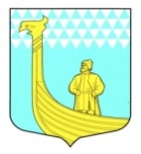 СОВЕТ ДЕПУТАТОВ МУНИЦИПАЛЬНОГО ОБРАЗОВАНИЯ ВЫНДИНООСТРОВСКОЕ  СЕЛЬСКОЕ ПОСЕЛЕНИЕВОЛХОВСКОГО  МУНИЦИПАЛЬНОГО РАЙОНАЛЕНИНГРАДСКОЙ  ОБЛАСТИчетвертого созыва  РЕШЕНИЕот  «29 » января   2019 года                                                                    №  4 О внесении изменений и дополнений в  Устав муниципального    образования Вындиноостровское сельское поселение   Волховского  муниципального  района Ленинградской области	 В целях приведения  Устава муниципального образования  Вындиноостровское  сельское поселение Волховского  района  Ленинградской области  в соответствие с федеральным законодательством, руководствуясь Федеральным законом от 06 октября 2003 года № 131-ФЗ «Об общих принципах организации местного самоуправления в Российской Федерации», советом депутатов  муниципального образования Вындиноостровское сельское поселение Волховского муниципального района Ленинградской области принято   решение:	1. Внести изменения и дополнения в  Устав муниципального образования Вындиноостровское сельское поселение Волховского муниципального района Ленинградской области согласно приложению №1.	 2.Направить настоящее решение в территориальный орган уполномоченного федерального органа исполнительной власти в сфере   регистрации уставов муниципальных образований.3.   Изменения и дополнения в Устав муниципального образования Вындиноостровское сельское поселение Волховского муниципального района Ленинградской области подлежит официальному опубликованию (обнародованию) в средствах массовой информации газета «Волховские Огни» после их государственной регистрации и вступает в силу после их официального опубликования(обнародования).   4. Контроль за исполнением решения  оставляю за собой.Глава муниципального образования                                   Э. Алексашкин                                                                                                   Приложение 1к  решению совета депутатов МО Вындиноостровское сельское поселение от «29 » января  2020 года №     Внести в Устав муниципального образования Вындиноостровское сельское поселение Волховского района Ленинградской области, принятого решением совета депутатов МО Вындиноостровское сельское поселение Волховского муниципального района Ленинградской области от 21.06.2016 г. № 39 (далее – Устав), следующие изменения и дополнения:Внести изменения в п. 2 статьи 30  «Глава администрации МО Вындиноостровское сельское поселение»,  и читать ее в новой редакции:  2.	Контракт с главой  администрации заключается на срок полномочий совета депутатов, но не менее чем на два года.